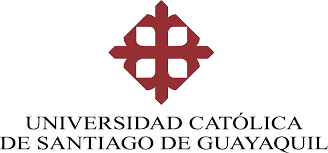 Universidad Católica de Santiago de GuayaquilVicerrectorado de Investigación y PosgradoSubsistema de PosgradoPrograma Doctoral en DerechoEjercicios orientados por el programaDentro de los requisitos para ser admitido al programa doctoral, cada postulante deberá presentar una Propuesta preliminar de la investigación a desarrollar en el programa, la misma que debe estar relacionada con una de las líneas de investigación del programa doctoral. La presentación de este documento será necesaria para que la solicitud de admisión sea evaluada por el Comité Doctoral del programa.LÍNEAS DE INVESTIGACIÓN DEL PROGRAMA DOCTORALDerechos Humanos y Problemáticas SocialesCiudadanía y Derecho GlobalDinámicas Socio Políticas, Democracia y Actoría SocialModelo de Desarrollo EconómicoOrganización y Dirección de EmpresasProducción, Comercialización y Distribución de Bienes y ServiciosLINEAMIENTOS PARA LA REDACCIÓNRedactar un documento de Word, en mínimo nueve (9) páginas, con tipo de letra Times New Roman, tamaño 12, interlineado de 1.5 de espaciado, sangría en primera línea, formato de párrafo justificado).CONTENIDO DE LA PROPUESTATítulo del posible tema de investigaciónDebe corresponder con una temática general o área de interés a investigar dentro de las líneas de investigación del programa.  Se evaluará la novedad, interés y claridad del tema propuesto.Problemática Describir con argumentos y si es posible con datos que den cuenta de la realidad en torno al posible tema de investigación propuesto. Explica la situación actual que evidencia la presencia del problema, lo que está sucediendo, plantea posibles causas que pudieran estar originando la situación problemática. La problemática debe contener antecedentes del problema, el problema puesto en contexto con la realidad actual (marco referencial).Pregunta de investigaciónSe deriva del tema y del contexto descrito en la problemática.Objetivo generalCuál sería el propósito general de su investigación. Debe contener el qué, el cómo y para qué de la investigación.  Los objetivos deben orientar las fases de la investigación.MetodologíaDescribe los procedimientos o formas en que procedería a desarrollar el levantamiento de información para su tema y quiénes serían los sujetos de su investigación.   Esto es: el enfoque y alcance de su investigación, el tipo de investigación, el método de investigación, las técnicas e instrumentos de investigación a utilizarse.  También incluirá la descripción del procedimiento a aplicar para el procesamiento y análisis de resultados.Resultados esperadosExplicar lo que espera obtener como resultados o cómo espera responder al problema identificado; qué espera proponer con estos posibles resultados esperados (un modelo, un proceso, una teoría, un sistema, etc.).BibliografíaIncluye las fuentes consultadas y por consultar.  Considerar información de fuentes como libros, artículos científicos de revistas del alto impacto, publicaciones oficiales, todo de los últimos cinco años, excepto cuando se traten de obras clásicas o normativas cuya vigencia data de tiempos superiores a los cinco años.  Debe registrarse considerando los formatos establecidos en las Normas APA 7 tanto para citas como referencias bibliográficas.